Lipid Notes Fats, oils, waxes, steroidsNonpolarNot polymersTriglycerides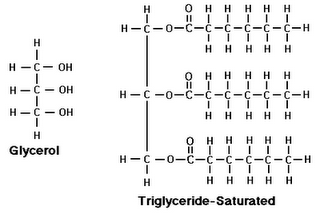 Glycerol + 3 Fatty acidsFatty acids have a carboxyl group andLong C-H chainFatty acids may be saturated or unsaturated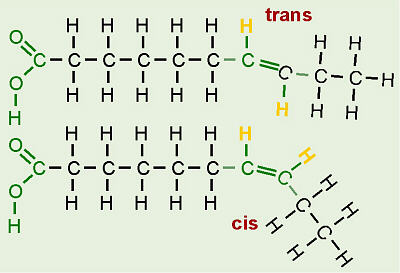 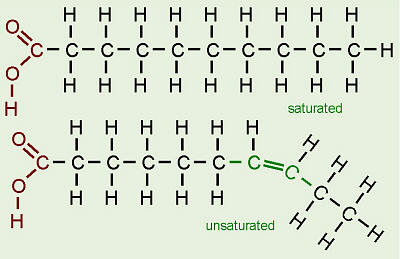 PhospholipidsGlycerol + 2 Fatty Acids + Phosphate Functional GroupMajor component of the cell membraneAmphipathic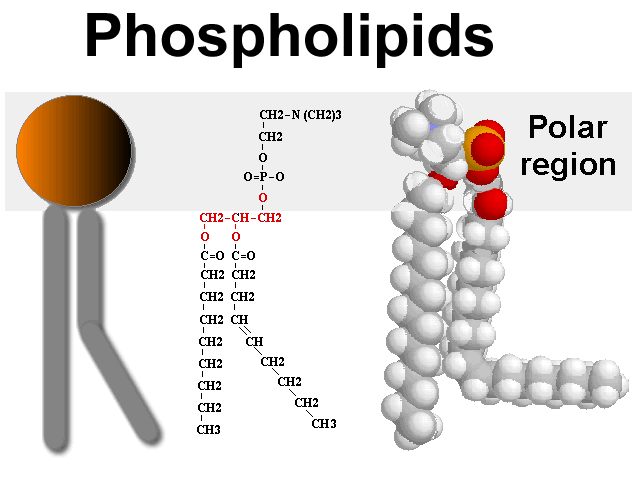 Steroids Basic 4 ring structureCholesterol-found in cell membraneOther examples:  testosterone, estrogen, progesterone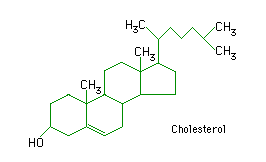 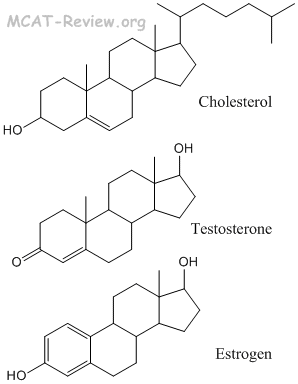 